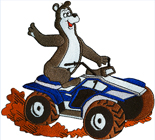 Mudslingers OHV Club Membership FormPO Box 444   Twin Valley, MN  56584  OR814 7th Ave NE, Dilworth, MN  56529 (Secretary)mudslingersohvclub.orgDate:						Name(s) (include family members):																									Business Name:								Address:  									City/State/Zip:																			Way to be contacted forCounty:										Meetings & Events:											Please check one:Phone Number:								                                     TextEmail Address:								                                   Email			Mudslingers Membership				 Individual - $15.00				 Family - $ 20.00				 Business - $50.00 (2 individual memberships included)				 Sponsor - $					Mudslingers & ATVMN Membership	_____ Individual with Family/Individual ATVMN membership* - $45.00	_____ Family with Family/Individual ATVMN membership* -$50.00	_____ Business with Family/Individual ATVMN membership* - $80.00	_____ Business with Business ATVMN membership* - $140.00* Memberships with ATVMN options please fill out and return enclosed ATVMN membership form along with our membership form. Payment to ATVMN can be included with Mudslingers payment and Mudslingers will send in payment to ATVMN.Make checks payable to MudslingersWith your membership you are releasing Mudslingers OHV Club of any liability at any Club activities. For all details see website: mudslingersohvclub.org